Krátké české zprávy: Nový zákon o zbraních a střelivu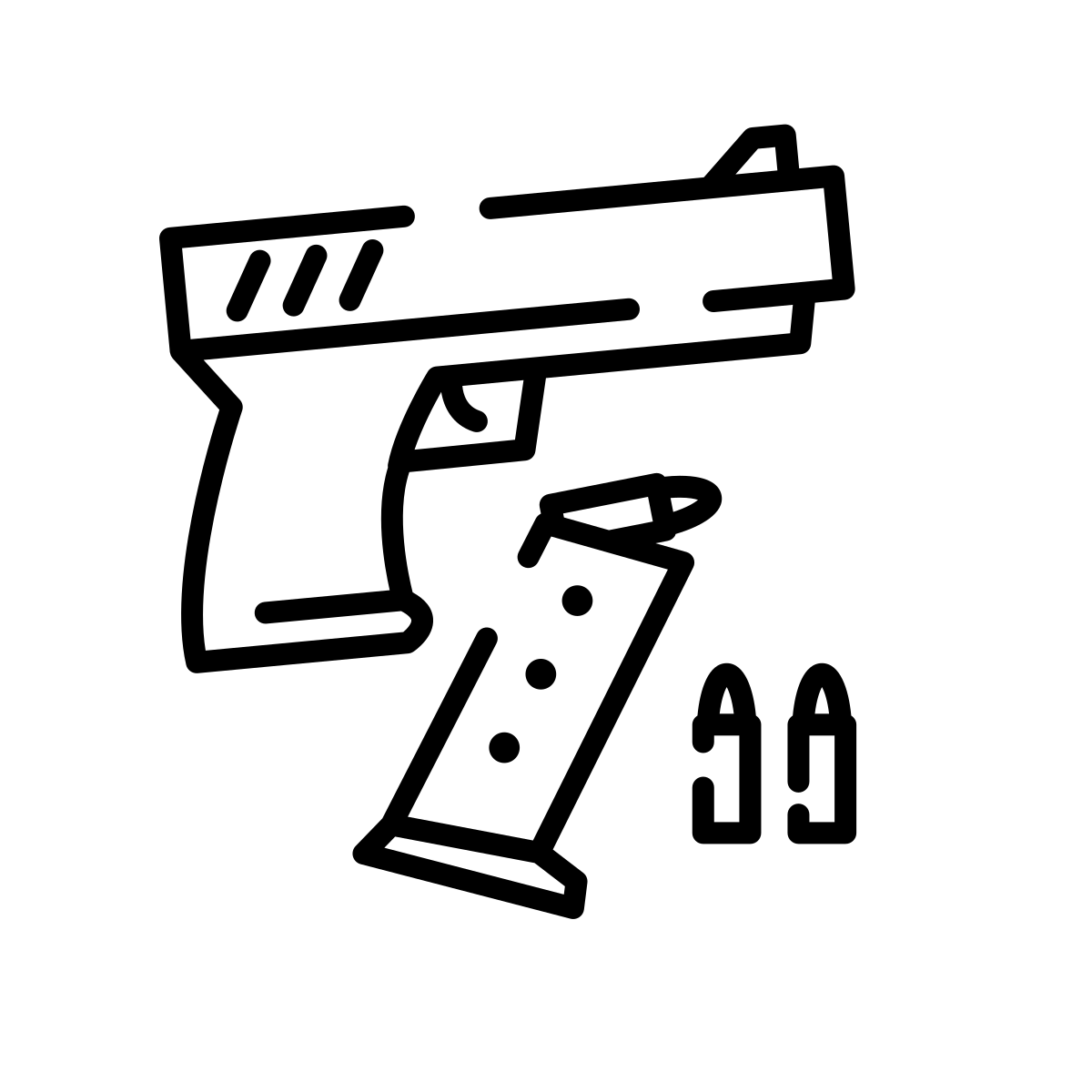 Při poslechu:1. Označte, co je/není pravda.1. Prezident minulý týden schválil nový zákon o zbraních a munici.		             ANO/NE2. Prodejci zbraní budou muset hlásit nákupy, které jsou podezřelé. 			ANO/NE       3. Prodejci  zbraní budou mít lékařské prohlídky nově každých pět let.			ANO/NE4. Lékaři nyní mají přístup do evidence zbraní.			 			ANO/NE5. Nový zákon bude schvalovat také Senát.						ANO/NE……………………………………………………………………………………..Po poslechu:2. Doplňte slova do textu. Jedno slovo nebudete potřebovat.  ▲ chování ▲ prohlídky ▲ schválil ▲ schválit ▲ přístup ▲ Prodejci ▲ MajiteléNový zákon o zbraních a střelivuParlament minulý týden _____________  nový zákon o zbraních a munici. ____________  zbraní podle něj budou muset hlásit podezřelé nákupy.  Majitelé zbraní budou povinně absolvovat lékařské ____________  každých pět let místo původních deseti a lékaři budou mít ___________  do evidence zbraní. Zákon také umožní zabavit zbraně kvůli rizikovému _______________  majitele. Nový zákon by nyní měl _______________ také Senát.